РЕЧЕВОЕ РАЗВИТИЕОбразовательные задачи:Овладение способами диалогического взаимодействия со сверстниками: соблюдение очередности, вежливое обращение друг к другу по имени, умение аргументированно отстаивать свою точку зрения.Развитие умения высказываться в форме небольшого рассказа-повествования, описания, рассуждения; в форме пересказа.Закрепление представлений о словесном составе предложения, звуковом и слоговом строении слова.Формирование грамматически правильной речи.Совершенствование всех сторон звуковой культуры речи: фонематического восприятия, звукопроизношения и дикции, интонационной стороны речи; звуковой активности как предпосылки обучения грамотеНормативные показателиречевого развития детей 5-6 летНачиная с 5 лет, дети переходят в старший возраст. Это лучшая пора детства. Пятилетние дети хорошо ориентируются в знакомой обстановке детского сада. Они уверенны в себе, научились общаться с ровесниками, играть. В этом возрасте все дети трудолюбивы, охотно дежурят, накрывают на стол, поливают цветы, подметают дорожки. А какие они разговорчивые!	Характеристику речевого развития детей от 5 до 6 лет стоит начать с описания состояния звуковой стороны речи, потому что к данному возрасту звукопроизношение должно прийти в норму.Внимание, родители!Искаженный звук может закрепиться и исправить его с возрастом будет всё труднее…Звуковая сторона речиСтановление нормального звукопроизношения завершается к 5 годам: у большинства детей звуки уже введены в речь. Но так происходит далеко не всегда. У части детей наблюдаются различные недостатки звукопроизношения, связанные или с нарушениями в строении и подвижности артикуляционного аппарата, или с недоразвитием фонематического слуха.Формирование навыков звукового анализаРазвиваются простейшие формы звукового анализа, становится возможным узнавание звука в слове, а также подбор слов с заданным звуком.				Для овладения грамотой необходимо, чтобы ребёнок не только правильно слышал и произносил отдельные слова и звуки, но и имел чёткое представление о звуковом составе языка и умел бы анализировать звуковой состав слова. В возрасте 5 лет ребёнок может при соответствующем обучении овладеть определением позиции звука в слове — начало, середина, конец слова.Грамматический строй речиВ данном возрасте дети усваивают типичные формы словоизменений и словообразований. Тем не менее могут оставаться ошибки:в употреблении форм с чередованием звуков (хочу — хочут);в употреблении форм множественного числа существительных в именительном и родительном падежах (дерево — дерева, карандаши — много карандашов) и так далее. Грамматическая правильность речи ребёнка во многом зависит от того, как часто взрослые обращают внимание на ошибки своих детей, тактично исправляют их (не грушев, а груш; не ложить, а класть).Связная речьКачественный скачок происходит в овладении связной речью. Все условия для развития связной речи к 5 годам созданы:звукопроизношение;грамматический строй;накоплен словарный запас.Всё это даёт возможность облечь в словесную форму мысль. Приготовление к игре, распределение ролей, придумывание сюжета по ходу игры — всё это требует умения говорить. Надо отметить, что на всех перечисленных этапах игры, прежде всего, нужна диалогическая речь, как одна из форм связной речи.Но в данном возрасте необходимо развивать монологическую речь. Детей надо специально учить монологической речи, так как в речи взрослых в повседневной жизни эта форма речи используется редко.	Необходимо учить детей пересказывать, составлять рассказы описания, составлять рассказы по картине и серии картин.Развитие речи требует системной и последовательной работы! Терпения Вам и удачи!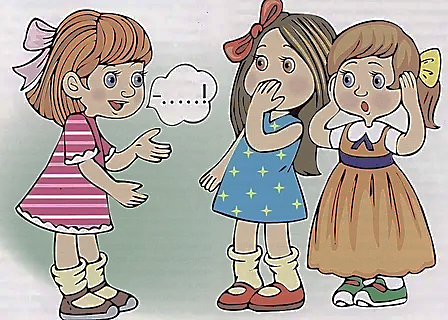 составил Бойцова А.В., учитель-логопед МАДОУ д/с № 101 г. Тюмени